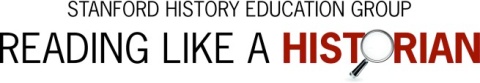 MSDEHistorical Reading SkillsQuestionsQuestionsNotes/QuestionsSourcing(First glan)What is the author’s point of view? (This seems impossible to do without engaging in a cursory reading of the text.)Why was it written?When was it written?Is this source believable? Why? Why not? (How can this be determined without reading the text?   More appropriate in Close Reading)What is the text?Who created it and when?This is the “first glance” of a document.  Close Reading(second reading of each document)What claims does the author make?What evidence does the author use to support those claims?How is this document make me feel? Not relevant to building an understanding of the text. What words or phrases does the author use to convince me that he/she is right?What information does the author leave out? This doesn’t fit here- see corroborationWhat does the text say explicity?What claim does the author/creator make?What evidence does the author/creator use to support those claims?What is the author/creator’s perspective?Does this text seem credible? Why?Should “What words or phrases does the author use to convince me that he/she is right?” be included in this section?Contextualization.What else was going on at the time this was written?What was it like to be alive at this time? Not relevant to building an understanding of the text.What things were different back then? What things were the same?  Why is this important?What else was going on at the historic time this source was created?What else was going on during this time (historic setting)?How did the historic setting influence the creation of the text?CorroborationWhat do other pieces of evidence say?Am I finding different versions of the story? Why or why not? This is similar “Where do the multiple sources agree and disagree?”What pieces of evidence are most believable?  How is this different from what MSDE proposes? Where do the multiple texts agree and disagree?Which texts are more reliable?Which are the best texts for answering the compelling question?